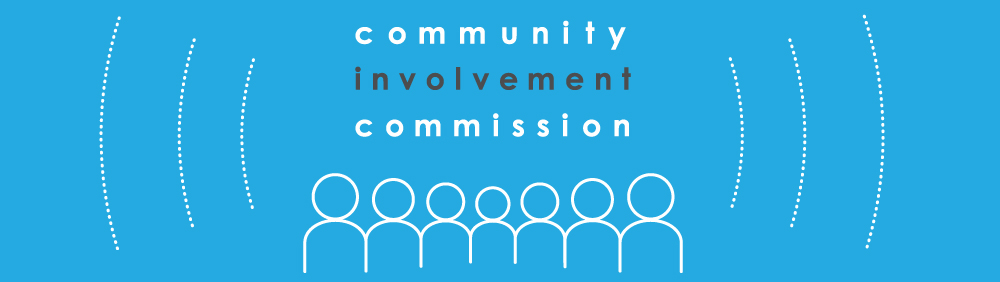 MEETING AGENDASeptember 18, 2017 6:00 p.m. – 8:00 p.m.Seattle City Hall (600 4th Ave) 3rd Floor, Room. 370Time Agenda Item Facilitator 6:00- 6:055 minApprove minutes and agendaDanielle Friedman6:05- 6:2015 minIntroductions & Opening QuestionsJulie Pham6:20-6:3010 minYour Voice, Your Choice presentationPresenter: Kraig Cook6:30-6:5020 minCommunicationsCommunicating within the commissionCommunicating with the community Danielle Friedman6:50- 7:2030 minShared Vision & Next StepsExercise: Goals and OutcomesExercise: Must Do/Must Not Do (if time)  Felix Chang7:20- 7:50 30 minWorkgroup report-backs Commission StructureCIC RetreatCreating a social Media work groupElecting a chair and vice chairCIC decision-makingCommissioner Selection Proposal and timelineWork group reps7:50- 8:0010 minReserve for Public CommentDanielle Friedman